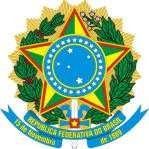 CONSELHO DE ARQUITETURA E URBANISMO DO RIO DE JANEIRO - CAU/RJHOMOLOGAÇÃOPregão Presencial: 001/2015 realizado em 17 de Abril de 2015.Objeto: Contratação de empresa especializada em consultoria e assessoria administrativa e gerencial nas áreas contábil, tributária e pessoal com utilização de sistemas informatizados próprios de recursos humanos e tributos corporativos visando atender às demandas do CAU/RJComissão de licitação instituída através da portaria nº 010/2015 em conformidade com a Lei nº 8.666/93 e 10.520/02.O PRESIDENTE DO CONSELHO DE ARQUITETURA E URBANISMODO RIO DE JANEIRO- CAU/RJ, no uso de suas atribuições, HOMOLOGA o resultado do certame em epígrafe tendo como vencedora a empresa AMARAL CONTABILIDADE E AUDITORIA CLASSISTA SOCIEDADE SIMPLES – EPP. no CNPJ sob o nº. 32.566.556/0001-36.Rio de Janeiro, 28 de Abril de 2015.Jeronimo de Moraes Neto Presidente CAU/RJ